COLÉGIO NASCIMENTO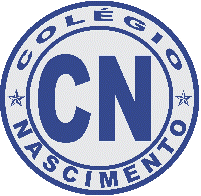 Nome do professor: Turma: Maternal IIDisciplina: InglêsTempo de aula: 50 minutosPLANO DE CURSO 2021REFERÊNCIAS BIBIOGRÁFICAS: Livro de inglês – Sucesso (Sistema de Ensino) – 5 anos – Educação Infantil – Autora: Rose Elaine MachadoLivro de inglês _ My first English adventure – Níveis 1,2 e 3 – Autores: Mady Musiol, Magaly VillarroelVídeos do youtubeAssinatura do professor: ________________________________________________ data:____/_______/_______Dia da aulaConteúdoObjetivo EspecíficoMaterial a ser utilizadoPágina do livro ou atividade que será dadoFev/Mar/abril1º BIMESTRE1º BIMESTRE1º BIMESTREApresentação e IntroduçãoaoInglês.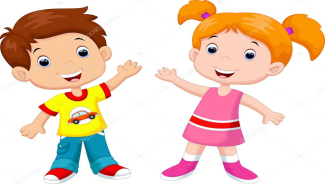 Apresentar-se aos alunos e conhece-los, levando-os a interagir com o grupo.Introduzir a Língua Inglesa no Cotidiano dos alunos.MúsicaMascoteApresentação da turma através da musicalidade, formando uma roda(Pedir FOTO para a próxima aula)Cumprimentos (Greetings – Hi! Hello!- bye)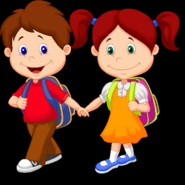 Conscientizar os alunos da existência e da importância de outros universos linguísticos, que cumprem a mesma função comunicativa de sua língua materna.Associar vocábulos da Língua Inglesa com a língua materna.Desenvolver a capacidade de reconhecimento auditivo e visual da Língua Inglesa.MúsicaTeatrinhoFotos dos alunosMascoteMúsicaSerá realizado um teatrinho para apresentar as palavras de cumprimento Hi! Hello!Who is this? (com as fotos)Hello/Good bye(revisão)Fortalecer o que foi ensinado na aula anterior a respeito da Língua Inglesa e cumprimentos e inserir novo cumprimento.Levar o aluno a observar a inserção da Língua Inglesa em seu universo linguístico.Operacionalizar através de atividades agradáveis e lúdicas os conteúdos ministrados.MúsicaBrincadeiraAtividadeMascoteMúsicaAtividade (The Elephant says hello and goodbye)Teatrinho com fantoche produzidoData comemorativa Dia Internacional da mulher Comemorar o dia internacional da mulher, mostrando a importante dela em diferentes contextos.Ensaio dia das mães MúsicaFolhinha de atividadeCola coloridaMascoteFolhinha de dia da mulherEnsaiar a musiquinha de dia das mãesFruitsEnsaio de dia das mãesAprimorar a oralidade dos alunos de forma lúdica.Apresentar o conteúdo de forma lúdica, indicando o início do outono.Ensaio de dia das mãesMúsicaFolhas de árvoreMascoteCantar a músicaAtividade folhinha –árvore – chegada do outonoEnsaiar a música de dias das mãesFruitsRelembrar as frutas com os alunos.Associar a nova cor a uma fruta já conhecida pelas crianças (Maçã).Ensaio de dia das mãesExibir as frutas aos alunos, visando fixar o vocabulárioTinta vermelhaMúsicaMascoteAtividade de folhinha (maçã)Ensaiar a música de dia das mãesData ComemorativaCircoEnsaio Desenvolver nas crianças através de atividades lúdicas e pedagógicas, o desejo de conhecer e valorizar a arte circenseEnsaio de dia das mãesVídeoFolhinha de atividadePapel coloridoMúsicaMascoteMúsicaAtividade do palhaçoEnsaiar para o dia das mãesFruitsEnsaioRelembrar as frutasTrabalhar o vocabulário:laranjaCarimboLaranjaVídeoFolhinha de atividadeTinta laranjaMúsicaMúsicaFolhinha/CarinhoFruitsEnsaioRelembrar as frutasTrabalhar o vocabulário: GrapesEnsaio de dias das mãesMúsicaFolhas na cor roxa ou verdeFolhinha da atividadeMúsicaFolhinhaEnsaiar para o dia das mãesData Comemorativa: PáscoaMostrar a importância da da comemoração, apresentando e desenvolvendo a oralidade na língua inglesa.VídeoTintaFolhinhaCola coloridaMascoteFolhinha de atividadeFruitsEnsaio de dia das mãesRelembrar as frutasTrabalhar o vocabulário: WatermelonPrato de papelãoVídeoMúsicaTinta verde e vermelhaCaroço de melanciaAtividade – melancia de papelãoMúsicaMaio / JunhoData Comemorativa:(Dia das Mães)Ensaio de dia das mãesComemorar o dia das mães e apresentar a imagem da mãe, relembrando como é pronunciada (Mom).Ensaio de dia das mãesMúsicaFolhinhaMascoteMúsicaEnsaiar para o dia das maesAtividade em folhinhaFamily. 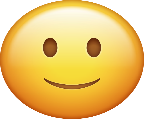 Apresentar o novo vocabulário em língua inglesa. Associar as figuras com o vocabulárioTrabalhar de forma lúdica os nomes dos membros de uma família.  Música FolhinhaMascoteAtividade na folhinhaMúsicasFamily. Apresentar o novo vocabulário em língua inglesa. Associar as figuras com o vocabulárioTrabalhar de forma lúdica os nomes dos membros de uma família.  Música FolhinhaMascoteAtividade na folhinhaMúsicasFamilyRevisar o conteúdo aprendidoTrabalhar a oralidadeApresentação do vídeo com perguntasMúsicaGiz de ceraColaAtividade na folhinhaEmotions and FeelingsApresentar o novo vocabulário em língua inglesa.Associar as figuras com o vocabulário.Trabalhar expressões faciais e a oralidade no novo idioma.Atividade em folhinhaAtividade em que os alunos irão se expressar atrás do personagem dado.Semana Mundial do Meio Ambiente. 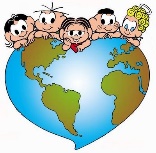 Mostrar aos alunos a importância de cuidar do meio ambiente.MúsicaAtividade com tintaAtividade para desenvolvimento da consciência da semana Mundial do meio AmbienteWinter TimeApresentação da estação que está começando através de atividades que ajudem a desenvolver a oralidade em língua inglesa.VídeoColaGizVídeoColagemPinturaMy Face.Apresentar o vocabulário sobre o corpo humano em inglês. (eyes, ears, mouth and nose).VídeoMúsicaDanças.Folhinha.My face/ My body(fixação)Utilizar o vocabulário de brincadeiras e praticar a oralidade em Língua InglesaVídeoGiz de ceraVídeoAtividade folhinhaDatas Comemorativas(Dia dos avós)Celebrar a data e mostrar a importância dos avós na vida do aluno. Apresentando o vocabulário em inglês para a prática oral em língua inglesaMúsicaBarbantePapelãoFolhinhaGiz de ceraAtividade: Montando um porta retrato.EnsaiarRECESSO ESCOLAR-----------------------Dia da aulaConteúdoCompetências e Habilidades a serem trabalhadasMaterial a ser utilizadoMaterial a ser utilizadoMaterial a ser utilizadoPágina do livro ou atividade que será dadoDia da aulaConteúdoCompetências e Habilidades a serem trabalhadasMaterial a ser utilizadoMaterial a ser utilizadoMaterial a ser utilizadoPágina do livro ou atividade que será dadoAgo/Set3º BIMESTRE3º BIMESTRE3º BIMESTRE3º BIMESTRE3º BIMESTRE3º BIMESTREData Comemorativa: Atividade de Dia dos PaisConscientizar os alunos da importância dos dias dos pais. Destacar a diferença de datas entre a celebração americana e brasileiraMúsicaTintaFolhinhaMascoteMúsicaTintaFolhinhaMascoteMúsicas em comemoração ao dia dos paisAtividade - folhinhaMúsicas em comemoração ao dia dos paisAtividade - folhinhaCoresLevar o aluno a observar a inserção da Língua Inglesa em seu universo linguístico. Apresentando o novo vocabulárioMúsicaMascoteFolhinhaTintaMúsicaMascoteFolhinhaTintaMúsicaBrincadeirasMúsicaBrincadeirasCoresLevar o aluno a observar a inserção da Língua Inglesa em seu universo linguístico. Apresentando o novo vocabulárioMúsicaMascoteFolhinhaTintaMúsicaMascoteFolhinhaTintaMúsicaBrincadeirasFolhinha de exercícioMúsicaBrincadeirasFolhinha de exercícioCoresDesenvolver nas crianças através de atividades lúdicas o reconhecimento e a produção oral em língua inglesa.MúsicaBrincadeirasFolhinhaGiz de ceraMúsicaBrincadeirasFolhinhaGiz de ceraMúsicaFolhinha de exercícioMúsicaFolhinha de exercícioCoresAtravés da atividade, os alunos fixarão o vocabulário aprendido.MúsicaAtividade para montarMúsicaAtividade para montarMúsicaBrincadeirasQuebra- cabeçasPinturaMúsicaBrincadeirasQuebra- cabeçasPinturaCoresRevisar o conteúdo aprendido na liçãoBrincadeirasMúsicaFolhinhaTintaBrincadeirasMúsicaFolhinhaTintaBrincadeirasFolhinha de revisãoBrincadeirasFolhinha de revisãoNúmeros(1 – 5)Apresentar o vocabulárioAssociar figuras já conhecidas dos alunos à nova língua.Desenvolver a capacidade de reconhecimento visual e auditivo da Língua Inglesa.MúsicaFolhinhaMascoteGiz de cera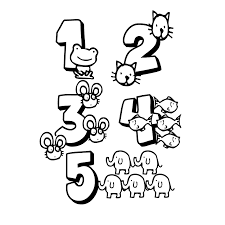 MúsicaFolhinhaMascoteGiz de ceraMúsica Folhinha de exercícioBrincadeiraMúsica Folhinha de exercícioBrincadeiraSemana do trânsito: Meios de transporteApresentar a importância da responsabilidade no trânsito, trabalhando a oralidade do vocabulário apresentadoMúsica FolhinhaTintaImagensMúsica FolhinhaTintaImagensMúsica FolhinhaBrincadeiraMúsica FolhinhaBrincadeiraOut/Nov4º BIMESTRE4º BIMESTRE4º BIMESTRE4º BIMESTRE4º BIMESTRE4º BIMESTRENúmeros (1-5)Ensaio natal Desenvolver a habilidade oral em Língua inglesa através do conteúdo apresentadoMúsica FolhinhaTintaImagensMúsicaFolhinhaBrincadeiraEnsaiarMúsicaFolhinhaBrincadeiraEnsaiarMúsicaFolhinhaBrincadeiraEnsaiarSemana de dia das criançasEnsaio natalAtividade em comemoração ao dia das criançasMúsicaFolhinhaGiz de ceraEnsaio de natalMúsicaFolhinhaEnsaio de natalMúsicaFolhinhaEnsaio de natalMúsicaFolhinhaData Comemorativa: Dia dos ProfessoresEnsaio de natalAtividade em comemoração ao dia dos professoresVídeos MúsicaFolhinhaTintaMúsica FolhinhaEnsaio de natalMúsica FolhinhaEnsaio de natalMúsica FolhinhaEnsaio de natalNumbers (1-5)Ensaio de NatalDesenvolver a oralidade do novo vocabulário, através das atividades propostasMúsicasAtividade em folhinhaGiz de ceraMúsica FolhinhaEnsaio de natalMúsica FolhinhaEnsaio de natalMúsica FolhinhaEnsaio de natalNumbers (1-5)Ensaio de NatalApresentar o conteúdo e praticar habilidades auditiva e orais em Língua inglesaMúsicasFolhinhaGiz de CeraMúsicaFolhinhaEnsaio de NatalMúsicaFolhinhaEnsaio de NatalMúsicaFolhinhaEnsaio de NatalNumbers (1-5)Ensaio de NatalAssociar a imagem com o vocabulário estudado.Trabalhar a oralidade.MúsicaBrincadeirasMúsicaAtividade folhinhaMúsicaAtividade folhinhaMúsicaAtividade folhinhaNumbers (1-5)Ensaio de NatalRevisar o conteúdoMúsicaFolhinhaGiz de CeraMúsicaFolhinha de exercícioMúsicaFolhinha de exercícioMúsicaFolhinha de exercícioNumbers (1-5)Ensaio de NatalApresentar a celebração americana de ação de graças e explicar as diferenças culturaisCartolinaMúsicaFigurasTintaMascoteMúsicaConfeccionar cartaz de revisãoMúsicaConfeccionar cartaz de revisãoMúsicaConfeccionar cartaz de revisãoData Comemorativa: Ação de GraçasEnsaio de NatalApresentar a celebração americana de ação de graças e explicar as diferenças culturaisMúsicaTintaCartolinaMascoteMúsicaConfeccionar Cartaz com a temática de Ação de GraçasEnsaioMúsicaConfeccionar Cartaz com a temática de Ação de GraçasEnsaioMúsicaConfeccionar Cartaz com a temática de Ação de GraçasEnsaioData comemorativa:NatalEnsaio de NatalApresentar a celebração americana de ação de graças e explicar as diferenças culturaisMúsicaTintaCartolinaMascoteMúsicaConfeccionar Cartaz com a temática de NatalEnsaio MúsicaConfeccionar Cartaz com a temática de NatalEnsaio MúsicaConfeccionar Cartaz com a temática de NatalEnsaio Vacation timeEnsaio de natal Finalizar o ano letivo com brincadeiras e jogos de revisãoMúsicaObjetos de sala de aulaFolhinhaGiz de ceraMúsicaFolhinha de atividadeEnsaioMúsicaFolhinha de atividadeEnsaioMúsicaFolhinha de atividadeEnsaioRECESSO ESCOLARRECESSO ESCOLARRECESSO ESCOLARRECESSO ESCOLARRECESSO ESCOLARRECESSO ESCOLARRECESSO ESCOLAR